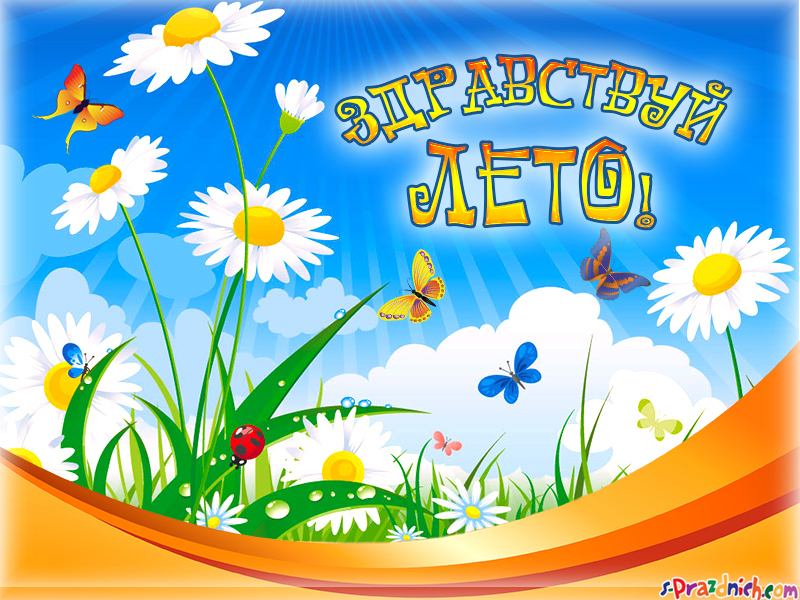 https://infourok.ru/prezentaciya-na-temu-zdravstvuy-leto-851407.htmlhttps://prezentacii.info/%D0%B4%D0%BE%D1%88%D0%BA%D0%BE%D0%BB%D1%8C%D0%BD%D0%B8%D0%BA%D0%B0%D0%BC/%D0%BB%D0%B5%D1%82%D0%BEhttps://uchitelya.com/pedagogika/88729-prezentaciya-zdravstvuy-leto-dlya-detey.html